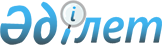 О внесении изменений в постановление акимата Аккольского района от 2 декабря 2014 года № А-12/487 "Об определении спроса и предложения на общественные работы, утверждении перечня организаций, видов, объемов и конкретных условий общественных работ, размеров оплаты труда участников и источников их финансирования по Аккольскому району на 2015 год"Постановление акимата Аккольского района Акмолинской области от 5 августа 2015 года № А-8/259. Зарегистрировано Департаментом юстиции Акмолинской области 25 августа 2015 года № 4959      Примечание РЦПИ.

      В тексте документа сохранена пунктуация и орфография оригинала.

      В соответствии с Законом Республики Казахстан от 24 марта 1998 года «О нормативных правовых актах», акимат Аккольского района ПОСТАНОВЛЯЕТ:



      1. Внести в постановление акимата Аккольского района «Об определении спроса и предложения на общественные работы, утверждении перечня организаций, видов, объемов и конкретных условий общественных работ, размеров оплаты труда участников и источников их финансирования по Аккольскому району на 2015 год» от 2 декабря 2014 года № А-12/487 (зарегистрированное в Реестре государственной регистрации нормативных правовых актов № 4515, опубликованное 9 января 2015 года в районных газетах «Ақкөл өмірі» и «Знамя Родины KZ») следующие изменения:



      приложения к указанному постановлению изложить в новой редакции согласно приложений 1, 2 к настоящему постановлению.



      2. Контроль за исполнением настоящего постановления возложить на заместителя акима района Абдрахманова Н.Т.



      3. Настоящее постановление вступает в силу со дня государственной регистрации в Департаменте юстиции Акмолинской области и вводится в действие со дня официального опубликования.      Аким района                                Т.Едигенов

Приложение 1 к постановлению   

акимата Аккольского района    

от «05» августа 2015 года № А-8/259Приложение к постановлению     

акимата Аккольского района     

от «02» декабря 2014 года № А-12/487 

Спрос и предложение на общественные работы по Аккольскому району на 2015 год

Приложение 2 к постановлению    

акимата Аккольского района     

от «05» августа 2015 года № А-8/259Приложение            

Утверждено постановлением      

акимата Аккольского района     

от «02» декабря 2014 года № А-12/487 

Перечень организаций, виды, объемы и конкретные условия общественных работ, размеры оплаты труда участников и источники их финансированияпродолжение таблицы
					© 2012. РГП на ПХВ «Институт законодательства и правовой информации Республики Казахстан» Министерства юстиции Республики Казахстан
				№Наименование организацииСпросПредложение1Государственное учреждение «Аппарат акима Карасайского сельского округа»13132Государственное учреждение «Аппарат акима Урюпинского сельского округа»14143Государственное учреждение «Аппарат акима села Азат»664Государственное учреждение «Аппарат акима Жалгызкарагайского сельского округа»13135Государственное учреждение «Аппарат акима Енбекского сельского округа»886Государственное учреждение «Аппарат акима Кенесского сельского округа»13137Государственное учреждение «Аппарат акима Наумовского сельского округа»778Государственное учреждение «Аппарат акима Новорыбинского сельского округа»13139Государственное учреждение «Аппарат акима города Акколь»8484№Наименование организацииВиды общественных работОбъем работ1Государственное учреждение «Аппарат акима Карасайского  сельского округа»1. Благоустройство, озеленение и очистка территорий от снега57000 квадратных метров1Государственное учреждение «Аппарат акима Карасайского  сельского округа»2. Очистка территорий от бытовых отходов10500 квадратных метров2Государственное учреждение «Аппарат акима «Урюпинского сельского округа»1. Благоустройство, озеленение и очистка территорий от снега57000 квадратных метров2Государственное учреждение «Аппарат акима «Урюпинского сельского округа»2. Очистка территорий от бытовых отходов10500 квадратных метров2Государственное учреждение «Аппарат акима «Урюпинского сельского округа»3. Организация отопления в сельских клубах990 квадратных метров3Государственное учреждение «Аппарат акима села Азат»1. Благоустройство, озеленение и очистка территорий от снега57000 квадратных метров3Государственное учреждение «Аппарат акима села Азат»2. Очистка территорий от бытовых отходов9500 квадратных метров4Государственное учреждение «Аппарат акима Жалгызкарагайского сельского округа»1. Благоустройство, озеленение и очистка территорий от снега46000 квадратных метров4Государственное учреждение «Аппарат акима Жалгызкарагайского сельского округа»2. Очистка территорий от бытовых отходов10500 квадратных метров5Государственное учреждение «Аппарат акима Енбекского сельского округа»1. Благоустройство, озеленение и очистка территорий от снега57000 квадратных метров5Государственное учреждение «Аппарат акима Енбекского сельского округа»2. Очистка территорий от бытовых отходов10500 квадратных метров6Государственное учреждение «Аппарат акима Кенесского сельского округа»1. Благоустройство, озеленение и очистка территорий от снега57000 квадратных метров6Государственное учреждение «Аппарат акима Кенесского сельского округа»2. Очистка территорий от бытовых отходов10500 квадратных метров7Государственное учреждение «Аппарат акима Наумовского сельского округа»1. Благоустройство, озеленение и очистка территорий от снега28000 квадратных метров7Государственное учреждение «Аппарат акима Наумовского сельского округа»2. Очистка территорий от бытовых отходов9500 квадратных метров8Государственное учреждение «Аппарат акима Новорыбинского сельского округа»1. Благоустройство, озеленение и очистка территорий от снега28000 квадратных метров8Государственное учреждение «Аппарат акима Новорыбинского сельского округа»2. Очистка территорий от бытовых отходов9500 квадратных метров8Государственное учреждение «Аппарат акима Новорыбинского сельского округа»3. Организация отопления в сельских клубах331 квадратных метров9Государственное учреждение «Аппарат акима города Акколь»1. Благоустройство, озеленение и очистка территорий от снега345600 квадратных метров9Государственное учреждение «Аппарат акима города Акколь»2. Очистка территорий от бытовых отходов57600 квадратных метров9Государственное учреждение «Аппарат акима города Акколь»3. Оказание помощи участковым комиссиям в обследовании семей, претендующих на социальную помощь и работа с социальными картами800 документов9Государственное учреждение «Аппарат акима города Акколь»4. Оказание помощи в оформлении и доставки повесток по призыву граждан1300 повестокУсловия общественных работРазмеры оплаты труда участниковИсточник финансированияСогласно договору заключенному в соответствии с действующим трудовым законодательствомминимальная заработная платаместный бюджетСогласно договору заключенному в соответствии с действующим трудовым законодательствомминимальная заработная платаместный бюджетСогласно договору заключенному в соответствии с действующим трудовым законодательствомминимальная заработная платаместный бюджетСогласно договору заключенному в соответствии с действующим трудовым законодательствомминимальная заработная платаместный бюджетСогласно договору заключенному в соответствии с действующим трудовым законодательствомминимальная заработная платаместный бюджетСогласно договору заключенному в соответствии с действующим трудовым законодательствомминимальная заработная платаместный бюджетСогласно договору заключенному в соответствии с действующим трудовым законодательствомминимальная заработная платаместный бюджетСогласно договору заключенному в соответствии с действующим трудовым законодательствомминимальная заработная платаместный бюджетСогласно договору заключенному в соответствии с действующим трудовым законодательствомминимальная заработная платаместный бюджетСогласно договору заключенному в соответствии с действующим трудовым законодательствомминимальная заработная платаместный бюджетСогласно договору заключенному в соответствии с действующим трудовым законодательствомминимальная заработная платаместный бюджетСогласно договору заключенному в соответствии с действующим трудовым законодательствомминимальная заработная платаместный бюджетСогласно договору заключенному в соответствии с действующим трудовым законодательствомминимальная заработная платаместный бюджетСогласно договору заключенному в соответствии с действующим трудовым законодательствомминимальная заработная платаместный бюджетСогласно договору заключенному в соответствии с действующим трудовым законодательствомминимальная заработная платаместный бюджетСогласно договору заключенному в соответствии с действующим трудовым законодательствомминимальная заработная платаместный бюджетСогласно договору заключенному в соответствии с действующим трудовым законодательствомминимальная заработная платаместный бюджетСогласно договору заключенному в соответствии с действующим трудовым законодательствомминимальная заработная платаместный бюджетСогласно договору заключенному в соответствии с действующим трудовым законодательством34600местный бюджетСогласно договору заключенному в соответствии с действующим трудовым законодательством34600местный бюджетСогласно договору заключенному в соответствии с действующим трудовым законодательствомминимальная заработная платаместный бюджетСогласно договору заключенному в соответствии с действующим трудовым законодательствомминимальная заработная платаместный бюджет